CSAT Survey TemplateHow would you rate your overall satisfaction with the products/service you received?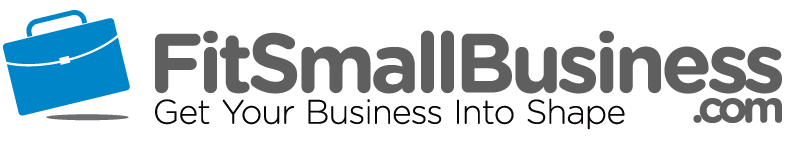 𐀀1   Very Unsatisfied 𐀀2  Unsatisfied 𐀀3   Neutral𐀀4   Satisfied 𐀀5   Very Satisfied 